nr 35/2022 (961)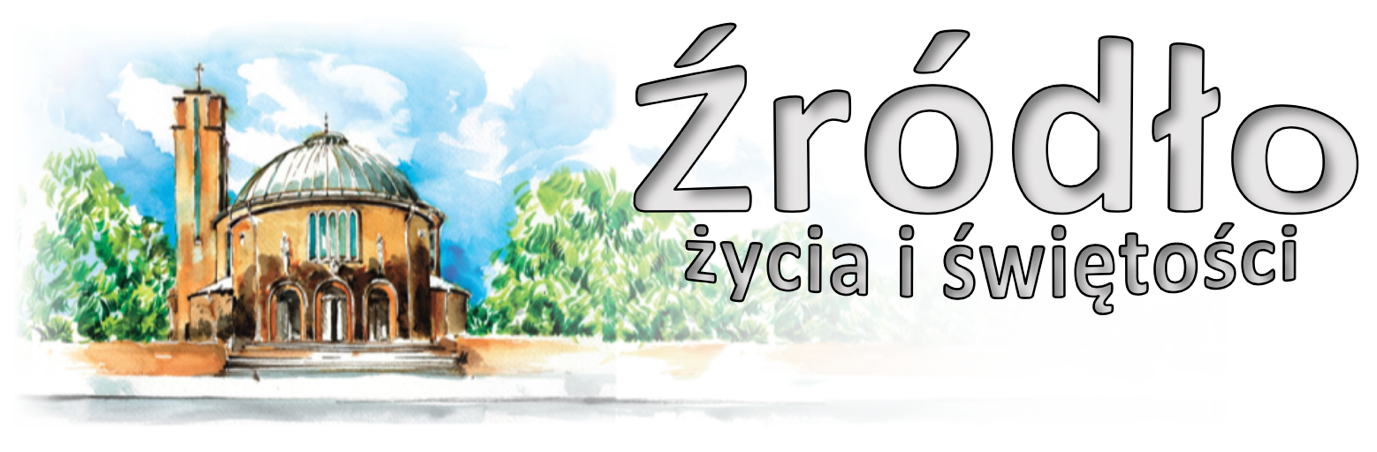 28 sierpnia 2022 r.gazetka rzymskokatolickiej parafii pw. Najświętszego Serca Pana Jezusa w RaciborzuXXII niedziela zwykłaEwangelia według św. Łukasza (14,1.7-14)„Gdy Jezus przyszedł do domu pewnego przywódcy faryzeuszów, aby w szabat spożyć posiłek, oni Go śledzili. I opowiedział zaproszonym przypowieść, gdy zauważył, jak sobie wybierali pierwsze miejsca. Tak mówił do nich: Jeśli cię kto zaprosi na ucztę, nie zajmuj pierwszego miejsca, by czasem ktoś znakomitszy od ciebie nie był zaproszony przez niego. Wówczas przyjdzie ten, kto was obu zaprosił, i powie ci: Ustąp temu miejsca; i musiałbyś ze wstydem zająć ostatnie miejsce. Lecz gdy będziesz zaproszony, idź i usiądź na ostatnim miejscu. Wtedy przyjdzie gospodarz i powie ci: Przyjacielu, przesiądź się wyżej; i spotka cię zaszczyt wobec wszystkich współbiesiadników. Każdy bowiem, kto się wywyższa, będzie poniżony, a kto się poniża, będzie wywyższony. Do tego zaś, który Go zaprosił, rzekł: Gdy wydajesz obiad albo wieczerzę, nie zapraszaj swoich przyjaciół ani braci, ani krewnych, ani zamożnych sąsiadów, aby cię i oni nawzajem nie zaprosili, i miałbyś odpłatę. Lecz kiedy urządzasz przyjęcie, zaproś ubogich, ułomnych, chromych i niewidomych. A będziesz szczęśliwy, ponieważ nie mają czym tobie się odwdzięczyć; odpłatę bowiem otrzymasz przy zmartwychwstaniu sprawiedliwych.”Uczeń. Pozwól, o Panie, że jeszcze się ośmielę mówić do Ciebie, choć jestem pyłem i prochem. (Rdz 18, 27) Gdybym chciał się uważać za coś więcej, Ty staniesz przeciwko mnie i występki moje wydadzą o mnie prawdziwe świadectwo, a wyprzeć się ich nie mogę.   Jeśli uznam swą małość i uniżę się, wyzbywając się wszelkiego górnego o sobie mniemania, i będę się uważać za proch, jak jest w istocie, spłynie ku mnie Twoja łaska i w sercu rozbłyśnie Twe światło; wtedy wszelka, choćby najmniejsza próżność utonie w bezmiarze mej nicości i zginie na wieki.   Tam mi pokażesz, czym jestem, czym byłem i dokąd zaszedłem. Albowiem niczym jestem, a nie wiedziałem (zob. Ps 73, 22). Zostawiony samemu sobie, jestem niemocą i nicością, lecz jeśli tylko spojrzysz na mnie, od razu staję się silny i nowa napełnia mnie radość.   Dziwne to bardzo, że tak nagle mnie podnosisz i tak łaskawie do siebie przygarniasz, choć własny ciężar w dół mnie pociąga. Sprawia to Twoja miłość, która mnie niezasłużenie uprzedza i wspiera w licznych i wielorakich potrzebach, i z niezliczonych nieszczęść, prawdę mówiąc, wprost mnie wyrywa.   Zgubiłem się, miłując źle samego siebie; szukając jedynie Ciebie i szczerze Cię kochając, znalazłem siebie i Ciebie zarazem, a przez mą miłość ku Tobie jeszcze głębiej zrozumiałem własną nicość.   Ty bowiem, o Najsłodszy, postępujesz ze mną ponad wszelką moją zasługę i nad to wszystko, czego bym się śmiał spodziewać i odważył prosić.Bądź błogosławiony, Boże mój, bo chociaż nie jestem godzien żadnej z Twych łask, Twoja nieskończona hojność i dobroć nie przestają nigdy dobrze czynić nawet niewdzięcznym i tym, co daleko od Ciebie odeszli. Nawróć nas do siebie, abyśmy byli wdzięczni, pokorni i pobożni, boś Ty naszym zbawieniem, naszym męstwem i mocą.Tomasz à KempisO naśladowaniu Chrystusa, ks. 3, rozdz. 8Ogłoszenia z życia naszej parafiiPoniedziałek – 29 sierpnia 2022 – Męczeństwo św. Jana Chrzciciela 			Mk 6,17-29	  630			Z okazji urodzin ks. Kamila Hadasia, prosząc dla niego o Boże błogosławieństwo i opiekę Matki Bożej	1800			Za † męża, ojca i dziadka Edwina w 19. rocznicę śmierci, †† rodziców Adama i Leokadię i †† z rodziny GroszkiewiczWtorek – 30 sierpnia 2022 								Łk 4,31-37	  630			Do Bożej Opatrzności w 20. rocznicę ślubu Marka i Sabiny Warsz z podziękowaniem za otrzymane łaski, z prośbą o Boże błogosławieństwo, zdrowie i opiekę Matki Bożej	1800	1.	Za †† Katarzynę i Józefa Sztuka oraz Alicję Sztuka			2.	Za † Kazimierę Mikołajczyk w 30. dzieńŚroda – 31 sierpnia 2022 								Łk 4,38-44	  630			Do Bożej Opatrzności z podziękowaniem za otrzymane łaski w intencji Ireny i Jerzego z okazji kolejnej rocznicy ślubu, z prośbą o Boże błogosławieństwo dla nich i dla całej rodziny 	1700			Spowiedź dla dzieci	1800	1.	Za † Mariana Chmieleckiego w 30. dzień (od sąsiadów z ulicy Słowackiego 42)			2.	Zbiorowa za zmarłych: - Za † ojca Józefa w 100. rocznicę urodzin, † matkę Jadwigę oraz za wszystkich †† z rodziny; - Za †† rodziców Urszulę Droździel i Romana Szczukiewicza, dziadków z obu stron Kacperski-Szczukiewicz oraz Mariolę Brześniowską; - Za † Krystynę Wieliczko (od kuzyna z Bielska); - Za † Bernadetę Chabura (od sąsiadów z ulicy Polnej 8-10); - Za † Bogumiłę Węgrzyn w 1. rocznicę śmierci; - Za † ojca Alfreda Chrobaka w 4. rocznicę śmierci; - Za † brata Krzysztofa Miller w 1. rocznicę śmierci, †† rodziców Stefanię i Stanisława Miller, Rafała Miller, Elżbietę Rokitowską, †† z rodziny i dusze w czyśćcu cierpiące; - Do Miłosierdzia Bożego za † Franciszkę Lebioda i †† z rodziny (od rodziny Kałus); - Do Miłosierdzia Bożego za †† rodziców z obu stron Zofię i Tadeusza, Eleonorę i Józefa, wszystkich †† z pokrewieństwa i dusze w czyśćcu cierpiące; - Za † Mariusza Szyjan w 30.dzień; - Za †† rodziców Marię i Pawła oraz Janinę i Rudolfa i wszystkich †† z całej rodziny; - Za † Romana Cieleckiego (od pracowników Grupy Azoty).I Czwartek miesiąca – 1 września 2022 – bł. Bronisławy, dz., patr. diecezji 		Łk 5,1-11	  630	1.	Do Miłosierdzia Bożego za †† z rodzin Kotala, Siwoń, Biel, Jeziorek oraz za dusze w czyśćcu 			2.	Do Bożej Opatrzności w intencji Małgorzaty z podziękowaniem za otrzymane łaski, z prośbą o zdrowie i Boże błogosławieństwo w rodzinie	1600			Spowiedź dla dzieci	1630			Szkolna: W intencji dzieci, rodziców i nauczycieli o dary Ducha Świętego na rozpoczęcie roku szkolnego	1730			Godzina Święta	1800	1.	O powołania kapłańskie, misyjne i zakonne oraz o zachowanie powołań (od wspólnoty modlącej się za kapłanów „Margaretka”) oraz w intencji Liturgicznej Służby Ołtarza			2.	Za † Stanisława Poręba i jego †† rodziców o radość niebaI Piątek miesiąca – 2 września 2022 							Łk 5,33-39	  630			O wiarę, opiekę Maryi i św. Michała Archanioła dla Katarzyny z okazji urodzin	  900			Za †† rodziców Zofię i Józefa Kłosek, brata Joachima Kłosek, Gertrudę Kijas, Teresę i Herberta Grzesiczek, †† z rodzin Kłosek i Kijas	1500			Koronka do Bożego Miłosierdzia i Adoracja do wieczornej Mszy	1700			Modlitwa Rycerstwa Niepokalanej	1730			Nabożeństwo ku czci Najświętszego Serca Pana Jezusa	1800	1.	W intencji Parafian i wszystkich czcicieli NSPJ			2.	Za † męża Antoniego w 1. rocznicę śmierci, †† syna Adama, rodziców z obu stron, braci, bratowe, krewnych i sąsiadów	1900			Młodzieżowa: W intencji młodzieży o dary Ducha Świętego w nowym roku szkolnymI Sobota miesiąca – 3 września 2022 – św. Grzegorza Wlk., pap. i doktora K-ła 	Łk 6,1-5	  630	1.	Za wstawiennictwem MB Różańcowej w intencji członków Żywego Różańca i wszystkich Maryjnych Wspólnot Modlitewnych			2.	Za †† dziadków Józefę i Jana Tarnawskich oraz Pelagię i Józefa Paszkowskich, teściów Wiktorię i Stanisława Łupickich	1230			Ślub: Wiktoria Dubrownik – Denis Chory	1400			Ślub: Magdalena Janowicz – Mateusz Krzywania	1600			Festiwal Spotkałem Pana – wystawa obrazów Maryjnych (nabożeństwo)	1700			Festiwal Spotkałem Pana – Koncert zespołu Gabrieli Blacha	1800			W sobotni wieczór: 1. Do Bożej Opatrzności z podziękowaniem za otrzymane łaski, z prośbą o Boże błogosławieństwo dla Cecylii i Franciszka z okazji 50. rocznicy ślubu oraz o zdrowie i opiekę Matki Bożej dla całej rodziny			2.	Do Bożej Opatrzności z podziękowaniem za otrzymane łaski w intencji wnuków: Karoliny, Magdaleny, Piotra, Zofii i Igora z prośbą o dalsze błogosławieństwo Boże i zdrowie w ich rodzinach	1930			Festiwal Spotkałem Pana – Raciborski Wieczór UwielbieniaXXIII Niedziela Zwykła – 4 września 2022 		Mdr 9,13-18; Flm 9b-10.12-17; Łk 14,25-33	  700			Za † Konrada Benek i za †† z rodziny	  830			Godzinki o Niepokalanym Poczęciu NMP	  900			Do Bożej Opatrzności z podziękowaniem za otrzymane łaski w 50. rocznicę ślubu Krystyny i Henryka, z prośbą o Boże błogosławieństwo, zdrowie na dalsze lata życia i dla całej rodziny	1030	1.	Do Bożej Opatrzności z podziękowaniem za otrzymane łaski w 70. rocznicę urodzin Marii o Boże błogosławieństwo i opiekę Matki Bożej dla całej rodziny			2.	W kaplicy pod kościołem dla dzieci W intencji organizatorów, wykonawców oraz wszystkich uczestników Festiwalu „Spotkałem Pana”	1200			W intencji dzieci przyjmujących sakrament chrztu świętego: Alessio Buła, Ariana Buła, Hanna Laura Martynus, Zuzanna Bożena Knihinicka						(do modlitwy wiernych: w intencji córki Amelki o zdrowie i opiekę Anioła Stróża)	1630			Festiwal Spotkałem Pana – Koncert dzieci	1700			Festiwal Spotkałem Pana – Uwielbienie – par. MB Bolesnej z Nysy	1800			Za †† ojca Czesława, matkę Ludwikę Nowodworskich, †† z rodziny Kampików i wszystkich †† z rodziny z obu stron	1930			Festiwal Spotkałem Pana – Koncert zespołu GGDuoW tym tygodniu modlimy się: O błogosławieństwo w nowym roku szkolnymZgodnie z zapowiedzią funkcję wikariusza po ks. Marcinie przejął pochodzący z par. św. Jacka z Opola ks. Paweł Knop, dotychczasowy wikariusz w Leśnicy. Ks. Paweł będzie także duszpasterzem niesłyszących. Dziękujemy ks. Marcinowy za trzyletnią posługę w naszej parafii. Życzymy księżom wielu łask i Bożego błogosławieństwa. Dzisiaj przypada 90. rocznica koronacji obrazu Matki Bożej Raciborskiej. W związku z tym o 1430 wyruszymy w pielgrzymce do par. Matki Bożej. Tam Msza Święta w intencji Parafian. Nie będzie już wieczornych nieszporów. Zachęcamy wszystkich do licznego udziału.Również dzisiaj na stadionie PWSZ Festyn Rodzinny (z okazji 100. rocznicy przyłączenia Górnego Śląska do Polski). Polecamy o 1700 koncert Arki Noego.Jutro, 29 sierpnia oraz we wtorek w „Kurniku” na G. św. Anny Diecezjalne Duszpasterstwo Młodzieży zaprasza na spotkanie na Zakończenie Wakacji i koncerty (Mate’O). Zainteresowanych prosimy o kontakt.W czwartek rozpoczęcie roku szkolnego. Zapraszamy rodziców wraz z dziećmi, nauczycieli i wychowawców na Mszę szkolną w czwartek o 1630. Dzieci z klas I mogą przynieść przybory szkolne, które poświęcimy. Młodzież zapraszamy na Mszę Świętą na rozpoczęcie w piątek na 1930.Okazja do spowiedzi dla dzieci przed nowym rokiem szkolnym w środę od 1700 oraz w czwartek o 1600.W tym tygodniu przypada pierwszy czwartek, piątek i sobota miesiąca. Okazja do spowiedzi w czwartek od godz. 1730, w piątek od godz. 1700, w sobotę od godz. 1600.W czwartek od godz. 1730 Godzina Święta, w piątek Koronka i Adoracja do wieczornej Mszy, o 1700 modlitwa Rycerstwa Niepokalanej, od 1700 nabożeństwo ku czci Najświętszego Serca Pana Jezusa.Od piątku wracamy do Mszy Świętych w tygodniu o godz. 900. Od przyszłej niedzieli wracamy do Mszy dla dzieci w niedziele o 1030 w kaplicy pod kościołem.W sobotę msza św. o godz. 630 w intencji Członków Żywego Różańca. Po Mszy Świętej zmiana tajemnic oraz Różaniec.W sobotę od godz. 730 odwiedziny chorych. Zgłoszenia nowych chorych w kancelarii lub zakrystii.W przyszłą sobotę i niedzielę przy naszym kościele XXXI Festiwal Spotkałem Pana. Polecamy koncerty zespołów Gabrieli Blacha oraz GGDuo, Uwielbienie prowadzone przez zespół z Nysy oraz warsztaty plastyczne dla dorosłych i muzyczne dala dzieci. W ramach Festiwalu w sobotę kolejny Raciborski Wieczór Uwielbienia. Szczegóły na plakatach. Można też zabrać ulotki. Ponieważ wszystkie te wydarzenia mają charakter modlitewny nie będzie w sobotę, ani w niedzielę nieszporów.W przyszłą niedzielę o godz. 1200 udzielany będzie sakrament chrztu świętego. Nauka przedchrzcielna dla rodziców i chrzestnych w sobotę o godz. 1900.Od 1 września przyjmujemy jubileuszowe intencje Mszalne na przyszły rok (rocznice urodzin, małżeństwa). intencje za zmarłych będą przyjmowane od czwartku, 15 września.W sobotę, 3 września w klasztorze Annuntiata odbędzie się spotkanie formacyjne dla przedstawicieli Rad Parafialnych. Zainteresowanych prosimy o kontakt.Również 3 września na G. św. Anny Pielgrzymka kobiet. Rozpoczęcie o 930. Natomiast 4 września podziękowanie za dar potomstwa na G. św. Anny (Msza o 1130). Odpust Kalwaryjski ku czci podwyższenia Krzyża zaplanowano na G. św. Anny na dni 8-11 września.Najbliższe nauki przedmałżeńskie rozpoczną się 5 września.Poszukiwane są osoby chętne do podjęcia Adoracji w niedziele o godz. 1500 oraz tymczasowo (na miesiąc) na niedzielę na godz. 600. Zainteresowanych prosimy o kontakt.Kolekta dzisiejsza przeznaczona jest na bieżące potrzeby parafii. Dziękujemy za ofiary złożone na cele remontowe. W minioną niedzielę zebrano kwotę ponad 9600 zł. Ofiary złożone w minionych miesiącach pozwoli na spłacenie dotychczas wykonanych prac. Zakupiono również drewno na dalsze ławki.Za wszystkie ofiary, kwiaty i prace przy kościele składamy serdeczne „Bóg zapłać”. W minionym tygodniu odeszli do Pana: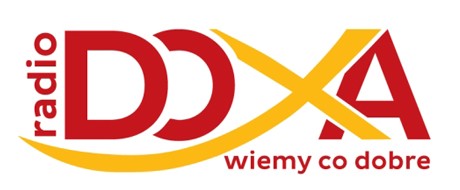 Joanna Woźniak, lat 49, zam. na ul. PomnikowejTadeusz Hordejuk, lat 81, zam. na ul. PomnikowejWieczny odpoczynek racz zmarłym dać Panie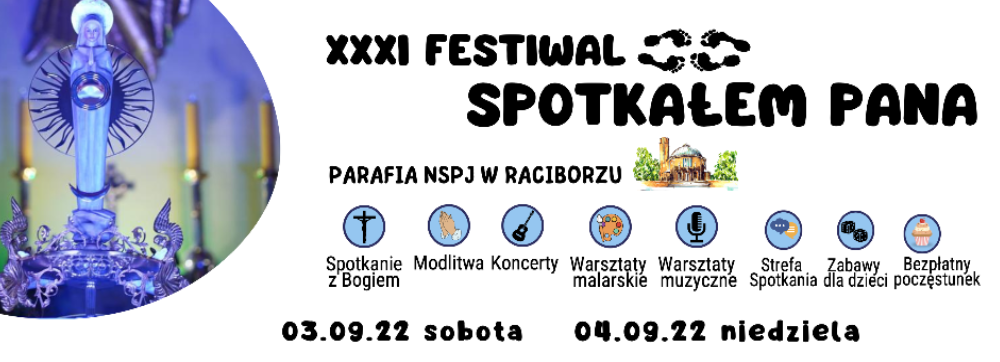 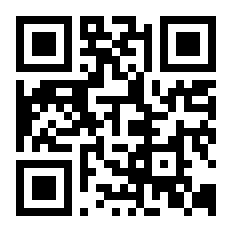 